…………………………… TEZSİZ YÜKSEK LİSANS PROGRAMI DERS KONTROLÜTarih: …………………ESTUZEM Düzenleyen: …………………Birim Koordinatörü: …………………Program Genel KontrolüDers Kontrolü:Dersin Adı: …………………………Dersin Adı: …………………………ÖlçütTamamlandı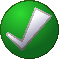 Eksik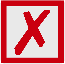 AçıklamaAçılacak tüm derslerin ilk dört haftası için ders içeriklerinin tamamlanmasıAçılacak tüm derslerin ilk dört haftası için canlı derslerin kayıtlarının tamamlanmasıÖlçütTamamEksikAçıklamaModüller-Ders Tanıtımı içeriklerinin hazırlanması ve yayınlanmasıDersin Tanımı ve Amaçları alt modülüTemel Ders Kaynakları alt modülüÖdevler alt modülüBaşarının Değerlendirilmesi alt modülüTelif Hakları … alt modülüModüller-1.Hafta modülünün hazırlanması ve yayınlanması1. Haftaya Başlarken alt modülü1. Hafta Okuma alt modülü1. Hafta Tartışma Forumu alt modülü1. Hafta Ödev alt modülü1. Hafta Ders Malzemeleri alt modülüModüller-2.Hafta modülünün hazırlanması ve yayınlanması2. Haftaya Başlarken alt modülü2. Hafta Okuma alt modülü2. Hafta Tartışma Forumu alt modülü2. Hafta Ödev alt modülü2. Hafta Ders Malzemeleri alt modülüModüller-3.Hafta modülünün hazırlanması ve yayınlanması3. Haftaya Başlarken alt modülü3. Hafta Okuma alt modülü3. Hafta Tartışma Forumu alt modülü3. Hafta Ödev alt modülü3. Hafta Ders Malzemeleri alt modülüModüller-4.Hafta modülünün hazırlanması ve yayınlanması4. Haftaya Başlarken alt modülü4. Hafta Okuma alt modülü4. Hafta Tartışma Forumu alt modülü4. Hafta Ödev alt modülü4. Hafta Ders Malzemeleri alt modülüDers Programı sayfasının hazırlanması ve yayınlanmasıCanlı Dersler-DersAdı_Hafta 1 canlı dersi Canlı Dersler-DersAdı_Hafta 2 canlı dersi Canlı Dersler-DersAdı_Hafta 3 canlı dersi Canlı Dersler-DersAdı_Hafta 4 canlı dersi ÖlçütTamamEksikAçıklamaModüller-Ders Tanıtımı içeriklerinin hazırlanması ve yayınlanmasıDersin Tanımı ve Amaçları alt modülüTemel Ders Kaynakları alt modülüÖdevler alt modülüBaşarının Değerlendirilmesi alt modülüTelif Hakları … alt modülüModüller-1.Hafta modülünün hazırlanması ve yayınlanması1. Haftaya Başlarken alt modülü1. Hafta Okuma alt modülü1. Hafta Tartışma Forumu alt modülü1. Hafta Ödev alt modülü1. Hafta Ders Malzemeleri alt modülüModüller-2.Hafta modülünün hazırlanması ve yayınlanması2. Haftaya Başlarken alt modülü2. Hafta Okuma alt modülü2. Hafta Tartışma Forumu alt modülü2. Hafta Ödev alt modülü2. Hafta Ders Malzemeleri alt modülüModüller-3.Hafta modülünün hazırlanması ve yayınlanması3. Haftaya Başlarken alt modülü3. Hafta Okuma alt modülü3. Hafta Tartışma Forumu alt modülü3. Hafta Ödev alt modülü3. Hafta Ders Malzemeleri alt modülüModüller-4.Hafta modülünün hazırlanması ve yayınlanması4. Haftaya Başlarken alt modülü4. Hafta Okuma alt modülü4. Hafta Tartışma Forumu alt modülü4. Hafta Ödev alt modülü4. Hafta Ders Malzemeleri alt modülüDers Programı sayfasının hazırlanması ve yayınlanmasıCanlı Dersler-DersAdı_Hafta 1 canlı dersi Canlı Dersler-DersAdı_Hafta 2 canlı dersi Canlı Dersler-DersAdı_Hafta 3 canlı dersi Canlı Dersler-DersAdı_Hafta 4 canlı dersi 